            Как правильно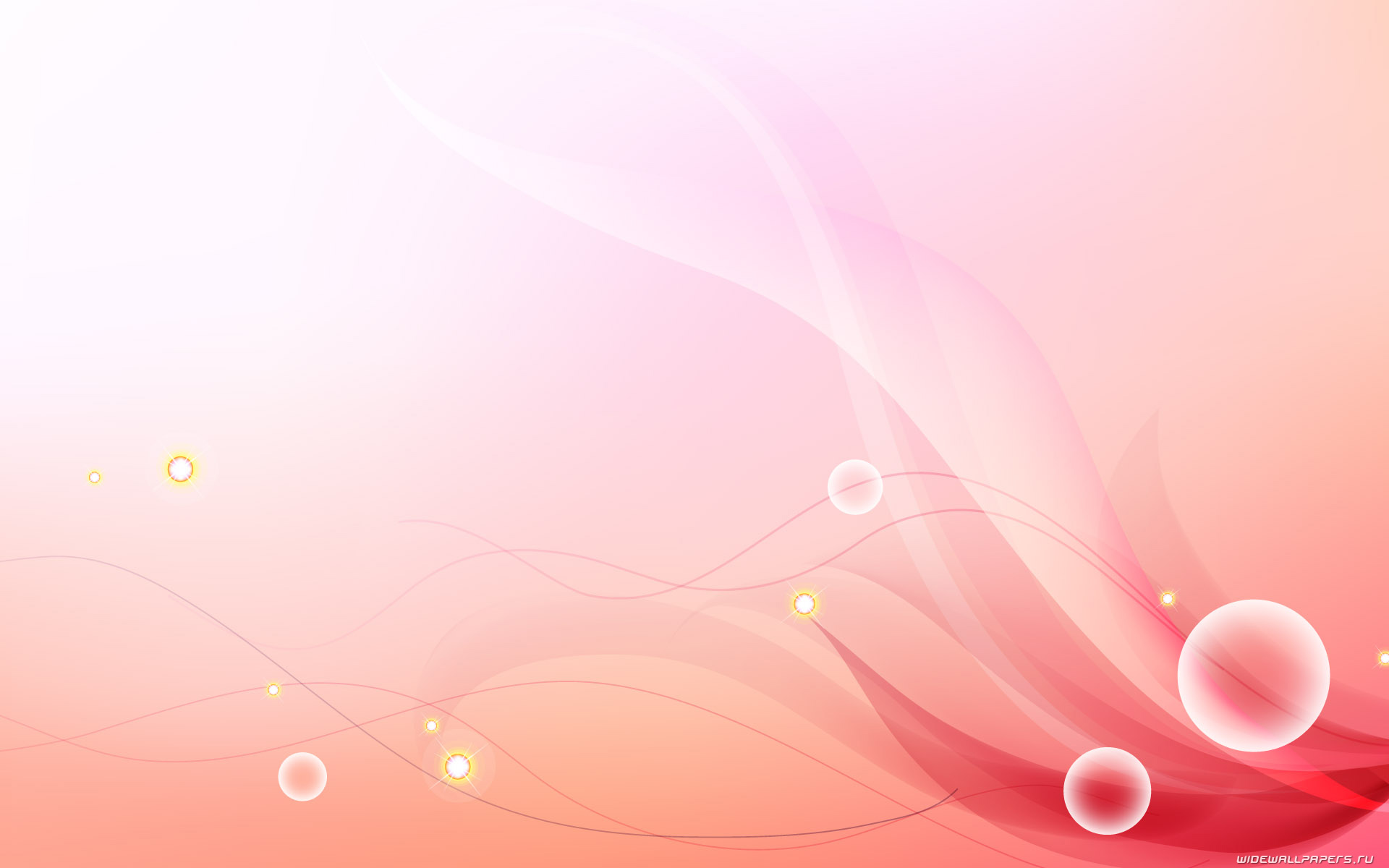 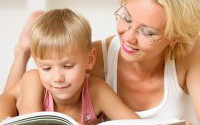           читать книги малышам?Чуковского и Биссета с базара понесут...  От того как будут выглядеть первые книги малыша, во многом зависит, как сложатся его дальнейшие отношения с книгой.   Для детей до трех лет лучше покупать книжки из твердого ламинированного картона. В изданиях для детей более старшего возраста бумага должна быть плотной, матовой, белой.Шрифт в книгах для малыша должен быть четким, контрастным и крупным: очень много дети, еще не умея читать, любят рассматривать текст, искать в нем знакомые буквы и слова.   Кроха, который не только не умеет читать, но и говорит пока не слишком уверенно, текст воспринимает главным образом по картинке. Поэтому книжная иллюстрация должна не просто пояснить текст, а дополнять его, расширять, углублять его понимание. Чем чаще в книге встречается картинки, тем проще крохе воспринимать текст. Важно, чтобы пейзажные и бытовые детали соответствовали, хотя бы схематично, описываемым реалиям, а сказочные звери, пусть и самые человекоподобные были узнаваемы.   Не покупайте книгу, если ее герои выглядят злыми, неприятными: даже самую страшную бабу-ягу можно изобразить с юмором, и кроху она не испугает.  У ребенка с самого начала должна быть твердая уверенность, что добро одержит победу над злом.В режиме диалога    Как заинтересовать кроху чтением? Прежде всего нужно вспомнить, что чтение - это диалог читателя с автором и героями; а если мы говорим о чтении детском, то это еще и диалог - заинтересованность в общении обеих сторон. Поэтому ...    Читать надо только  и столько, когда и сколько этого хочется крохе, пусть даже это будет буквально две-три минуты. Старайтесь закончить чтение прежде, чем малыш начнет скучать.   Будьте готовы в любой момент прерваться, чтобы ответить на вопрос или просто реплики малыша, даже если то, что он говорит, не имеет, как вам кажется, непосредственного отношения к тексту.   Чтение - творческий процесс. Обязательно поощряйте малыша, если он чувствует себя автором - подбирает новую, неожиданную рифму к хорошо знакомой стихотворной строке, продолжает сюжет сказки, разыгрывает по ролям сценку из любимой книги и т.д.   Обратите внимание: родители часто жалуются, что дети, раз за разом требуют читать одну и ту же сказку и наотрез отказываются послушать что-нибудь новенькое. Но именно при многократном перечитывании, когда сюжет хорошо знаком и внимательно следить за развитием событий не нужно, малыш может отпустить на волю воображение.Техника чтения   Читайте не торопясь, несколько медленнее, чем говорите обычно.   При чтении знакомых малышу текстов делайте небольшую паузу перед ключевым словом. Даже если кроха еще не очень хорошо говорит, он скорее всего прекрасно знает нужное слово и успевает воссоздать его в памяти. А если он уже активно осваивает речь, то с готовностью будет "подсказывать" вам.   Читайте "не так, как пономарь, а с чувством, с толком, с расстановкой". Слегка утрируйте интонации, говорите по - разному "за автора" и "за героев", передавая особенности их характера и настроения. Однако не следует перебарщивать: чтение вслух не театр одного актера.   Всегда держите книгу так, чтобы кроха мог следить за сюжетом по картинке. Когда читаете текст в первый раз, прерывайтесь, что бы обсудить с крохой незнакомые ему детали изображения.     Мама и малыш, тесно прижавшись друг к другу,   смотрят в раскрытую книгу, на которую льется теплый свет от настольной лампы... Подобная картинка, кочуя по детским хрестоматиям, журналам для родителей и художественным фильмам, превратилась в символ счастливого, безмятежного детства. И заботливые родители, сознательно или бессознательно, стремятся воссоздать в реальности эту идиллическую мизансцену.   Но реальность, как всегда, расходиться с мечтой: один ребенок, послушав минутку, наотрез отказывается продолжать, другой требует раз за разом перечитывать одну и ту же книжку, третий, хотя и слушает, непрерывно скачет при этом по комнате или раскачивается на качелях, четвертый предпочитает мультики...   Чтобы заинтересовать ребенка литературой, а в будущем сделать активным читателем, родителям придется приложить немало усилий. Более того, действуя не умело или чересчур настойчиво, можно привить малышу и неприязнь к чтению. Не стоит бояться! Достаточно знать несколько несложных правил - и дело пойдет на лад.Мои первые книжки    Топ - лист золотого фонда детской литературы для самых маленьких прекрасно известен, он мало меняется и практически неотличим от того, что читали детям поколение или даже два назад. Это русские народные сказки, потешки и частушки, стихи А. Барто, К. Чуйковс кий, С. Маршак, Д. Хармса, И. Токмаковой, В. Левина, коротенькие сказочки В. Сутеева и Д. Бис-сета. Эти добротные, проверенные временем книги не нуждаются, пожалуй, ни в рекламе, ни даже комментариях.    С новыми, недавно появившимися на рынке книгами лучше не экспериментировать. По крайне мере внимательно прочитайте текст, прежде чем знакомить с ним кроху: увы, встречается масса неграмотных, безвкусно, плохо написанных книг, которым не место в детской.